Distribuição de casos notificados de Intoxicação por Alimentos no período de 2008 a 2016 segundo a evolução clínica.x Dado numérico não disponívelDistribuição de casos notificados de intoxicação por Alimentos no período de 2008 a 2016 segundo a zona de ocorrência. x Dado numérico não disponívelDistribuição de casos notificados de intoxicação por Alimentos no período de 2008 a 2016 segundo o sexo.x Dado numérico não disponívelDistribuição de casos notificados de intoxicação por Alimentos no período de 2008 a 2016 por faixa etária.x Dado numérico não disponívelDistribuição de casos notificados de intoxicação por alimentos no período de 2008 a 2016 segundo a circunstância da intoxicação.Números de casos de Intoxicações Humana por Alimentos no Brasil no período de 2008 a 2016.x Dado numérico não disponível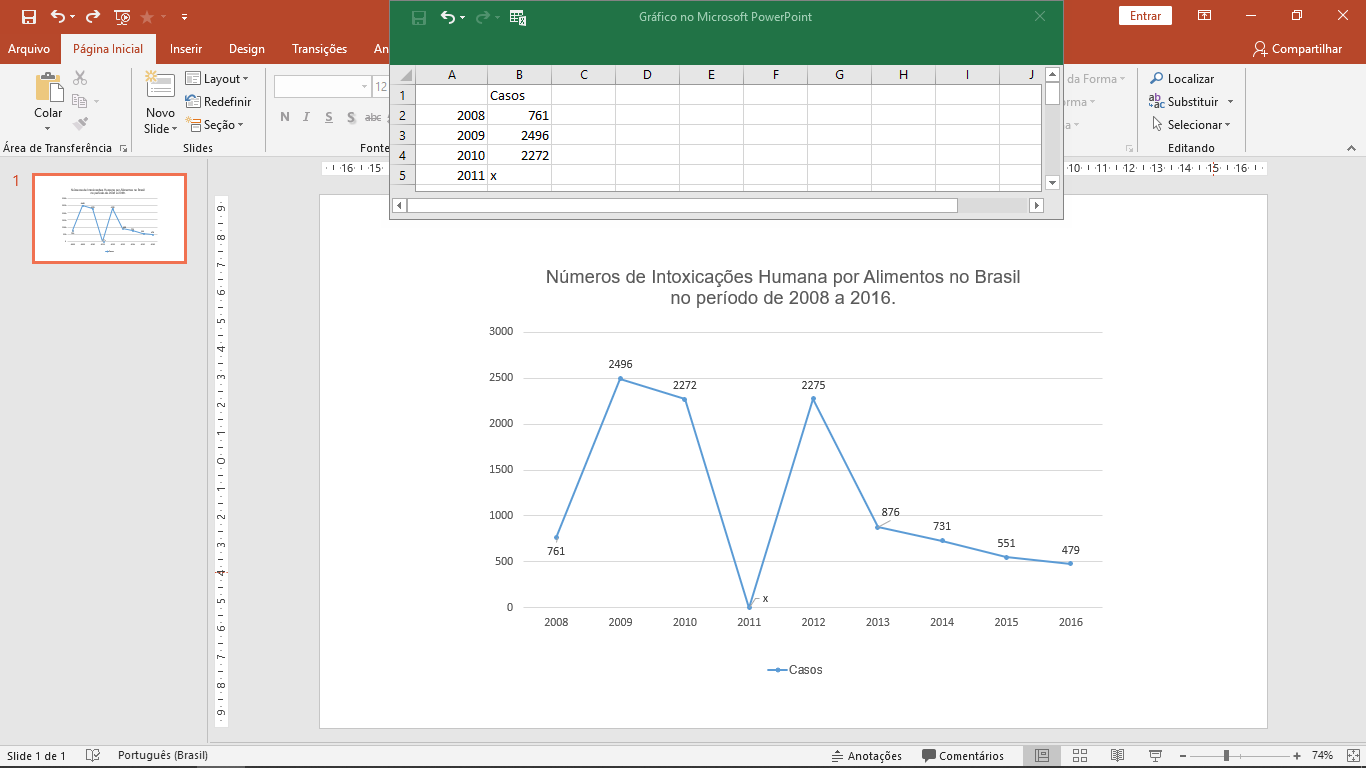 Distribuição de casos notificados de intoxicação por Alimentos no período de 2008 a 2016 por região brasileira.- Dado numérico igual a zerox Dado numérico não disponívelCasos de Intoxicação humana no Período de 2008 a 2016Ano/DesfechoCuraCura não confirmadaSequelaÓbitoÓbito por outra causaOutraIgnorado200858639---0213420092277730101-031412010209837-01-011352011xxxxxxx20122156102---107201382713---2709201462715-02-18692015515080101-19072016146----26964TOTAL92321950405-339666             Zona          AnoRuralUrbanaIgnorada2008746790820091542157185201024318761532011xxX201216519092012013198510620141870013201502250299201604222253TOTAL67986441118    Sexo        AnoMasculinoFemininoIgnorada20083893512120091247124801201011321135052011xxX20121063119517201341645208201445727202201520434502201622725101TOTAL5135524957Faixa Etária/ Ano<101-0405-0910-1415-1920-2930-3940-4950-5960-6970-7980 e +Ignorada2008201031346242181905529100802720096937334426117747133420412648251648201059359303220176434261212107553125302011xxxxxxxxxxxxx20122832330326119542430518313759270327201316606157892741438255190702112014068444426020214284321804011220150840294079951057250220801022016114436345810380513808050110TOTAL217138612549778762184266894357423911549167Circunstância    AnoAcidente IndividualAcidente ColetivoAcidente AmbientalOcupcionalUso TerapeuticoPresc. Médica InadequadaErro de AdministraçãoAutomedicaçãoAbstinênciaAbusoIngestão de AlimentosTentativa SuicídioTentativa AbortoViolência/ HomicídioUso IndevidoIgnoradaOutra200814181x0301xxxx5241031x50213222009192144xx01Xx02x40207444xx031511201010835x0405x0101x29200737x030220202011xxxxxxxxxxxxxxxxx20127376x0607xx01x14205008010204072620136403x01xxxxx107701x1x1214201466242x03xxxxx0239306x01010612201568xxx05xx01x0544301010302091320169103010102xxxx0734614xx040406ANOTOTAL200876120092496201022722011x201222752013876201473120155512016479TOTAL10441Ano/ RegiãoNorteNordesteSudesteSulCentro-Oeste200816309150342522009265201602283202010274561458283032011xxxxx20127740815056522020131049442422882014-62063400820150417534622042016x174304x01TOTAL160315654702591396ANON° de casos20081002272009110426201011216420111154692012109612201383975201489164201591203201680082TOTAL892322